№ п/пНаименование товараЕд. изм.Кол-воТехнические, функциональные характеристикиТехнические, функциональные характеристики№ п/пНаименование товараЕд. изм.Кол-воПоказатель (наименование комплектующего, технического параметра и т.п.)Описание, значение1.Песочница «Автомобиль»ПД-01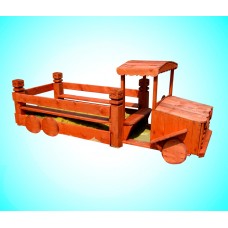 шт.11.Песочница «Автомобиль»ПД-01шт.1Высота  (мм) 8001.Песочница «Автомобиль»ПД-01шт.1Длина  (мм)25001.Песочница «Автомобиль»ПД-01шт.1Ширина  (мм)15001.Песочница «Автомобиль»ПД-01шт.1Применяемые материалы Применяемые материалы 1.Песочница «Автомобиль»ПД-01шт.1Столбы В кол-ве 4шт., выполнены из древесины сосны естественной влажности 150*150мм., с геометрической резьбой по дереву с покрытием антисептиком «Акватекс». Нижняя часть столба покрыта битумной мастикой с последующим бетонированием.1.Песочница «Автомобиль»ПД-01шт.1Кабина В кол-ве 1шт., выполнена из доски  естественной влажности с покрытием антисептиком «Акватекс»1.Песочница «Автомобиль»ПД-01шт.1Скамья В кол-ве 3шт., выполнена  из доски  естественной влажности с покрытием антисептиком «Акватекс»1.Песочница «Автомобиль»ПД-01шт.1Перила скамьи В кол-ве 2шт., выполнены из доски естественной влажности с покрытием антисептиком "Акватекс"1.Песочница «Автомобиль»ПД-01шт.1Крыша В Кол-ве 1шт., выполнена из доски естественной влажности с покрытием антисептиком "Акватекс"1.Песочница «Автомобиль»ПД-01шт.1Каркас песочницы В кол-ве 1 шт., выполнен  из деревянной  доски в кол-ве 4шт естественной влажности толщиной 40мм. 1.Песочница «Автомобиль»ПД-01шт.1КолесаВ кол-ве 6 шт., выполнены из  доски  естественной влажности с покрытием антисептиком «Акватекс»1.Песочница «Автомобиль»ПД-01шт.1МатериалыДеревянный брус и  доска выполнена из сосновой древесины естественной влажности, тщательно отшлифованы  со всех сторон и покрыты  в заводских условиях антисептиком «Акватекс», саморезы по дереву. ГОСТ Р 52169-2012